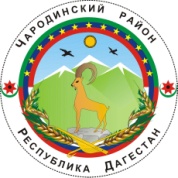 АДМИНИСТРАЦИЯ МУНИЦИПАЛЬНОГО ОБРАЗОВАНИЯ «ЧАРОДИНСКИЙ РАЙОН» П О С Т А Н О В Л Е Н И Еот 20 декабря 2017 г. № 127-ас. ЦурибОб утверждении муниципальной программы«Комплексные мероприятия по правовому просвещению,повышению правовой грамотности и правосознания населениямуниципального образования «Чародинский район»на 2018-2020 годы»     В целях создания условий для повышения уровня правовой грамотности и правосознания населения муниципального образования «Чародинский раойн» на основании Федерального закона от 06.10.2003г. № 131-ФЗ «Об общих принципах организации местного самоуправления в Российской Федерации» Администрация муниципального образования «Чародинский район» постановляет:       1. Утвердить прилагаемую муниципальную программу «Комплексные мероприятия по правовому просвещению, повышению правовой грамотности и правосознания населения муниципального образования «Чародинский район» на 2018-2020 годы».        2. Назначить уполномоченным органом по исполнению Программы – Управление делами Администрации муниципального образования «Чародинский район».        3. Опубликовать настоящее постановление в Чародинской районной газете «Чарада» и разместить на официальном сайте Администрации муниципального образования «Чародинский район».        4. Настоящее постановлением вступает в силу после его опубликования в Чародинской районной газете «Чарада».        5. Контроль исполнения настоящего постановления оставляю за собой.        Глава Администрации муниципального образования       «Чародинский район»                                                        М.А. Магомедов